Bas Hooijmans
Curriculum VitaeWerkervaringOpleidingenTalenInteresses en aanvullende informatieVaardigheden en competentiesOok zo’n mooi cv maken binnen 15 minuten?Neem eens een kijkje op cvster.nl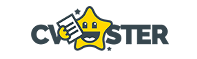 Naam:B. HooijmansAdres:Van Bossestraat 567
1051 AA  AmsterdamMobiel:0612345678Rijbewijs:BE-mail:Bashooijmans@gmail.comGeboortedatum:09-05-1980Geboorteplaats:UtrechtNationaliteit:Nederlands04-2015 tot heden:Receptionist en backoffice medewerkerBastion Hotel te Amsterdam04-2009 tot 04-2015:ReceptionistMercure Hotel te Amsterdam04-2004 tot 04-2009:ReceptionistVan der Valk te Amsterdam02-2000 tot 04-2004:Horeca medewerkerVan der Valk te Amsterdam1996 - 2000:Recreatie en ToerismeROC te Amsterdam1992 - 1996:MAVODe Amsterdamse School te AmsterdamNederlands:MoedertaalEngels:GoedDuits:RedelijkHobby’s:Voetbal, Films , WielrennenVaardigheden:GastvrijheidServiceMicrosoft officeAccuraatheid